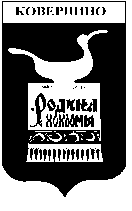 Администрация Ковернинского муниципального района Нижегородской областиП О С Т А Н О В Л Е Н И ЕО внесении изменений  в Административный регламент, утвержденный постановлением Администрации Ковернинского муниципального района Нижегородской области от 09.06.2015 №511 «Об утверждении Административного регламента Администрации Ковернинского муниципального района Нижегородской области по предоставлению муниципальной услуги «Прием заявлений и выдача документов о согласовании переустройства и (или) перепланировки жилого помещения на территории Ковернинского муниципального района Нижегородской области»         Во исполнение Закона Нижегородской области от 05.03.2009 № 21-З «О безбарьерной среде для маломобильных граждан на территории Нижегородской области», Администрация Ковернинского муниципального района постановляет:          1. Внести следующие изменения в Административный регламент по предоставлению муниципальной услуги - «Прием заявлений и выдача документов о согласовании переустройства и (или) перепланировки жилого помещения на территории Ковернинского муниципального района Нижегородской области», утвержденный постановлением  Администрации Ковернинского муниципального района Нижегородской области от  09.06.2015 №511 «Об утверждении Административного регламента Администрации Ковернинского муниципального района Нижегородской области по предоставлению муниципальной услуги «Прием заявлений и выдача документов о согласовании переустройства и (или) перепланировки жилого помещения на территории Ковернинского муниципального района Нижегородской области» (далее Административный регламент):          1.1. В разделе 1 «Общие положения», часть 1.1. «Предмет регулирования административного регламента»  изложить в новой редакции:«       Административный регламент Администрации Ковернинского муниципального района (далее - Регламент) по предоставлению муниципальной услуги, в том числе  в целях обеспечения беспрепятственного доступа маломобильных граждан к информации и получению ими услуги -  «Прием заявлений и выдача документов о согласовании переустройства и (или) перепланировки жилого помещения на территории Ковернинского муниципального района Нижегородской области» (далее - муниципальная услуга) разработан в целях повышения качества исполнения и доступности результата оказания муниципальной услуги, создания комфортных условий для потребителей результатов предоставления муниципальной услуги и определяет сроки и последовательность действий (административных процедур), порядок взаимодействия между структурными подразделениями и должностными лицами Администрации Ковернинского муниципального района, городского и сельских поселений Ковернинского муниципального района, а также взаимодействия с другими органами власти и организациями при предоставлении муниципальной услуги.».          1.2. В части 3.3. «Способы подачи документов заявителями либо их законными представителями», раздела 3. «Последовательность  и сроки выполнения административных процедур (действий), требования к порядку их выполнения, в том числе особенности выполнения административных процедур (действий) в электронной форме»,  пункт 3.3.1. изложить в новой редакции:«3.3.1. Непосредственное обращение (лично или представителя) в МУ «Ковернинский МФЦ» либо в ОКС.         Для оказания помощи маломобильным гражданам в преодолении барьеров, мешающих получению ими муниципальной услуги наравне с другими лицами, МУ «Ковернинский МФЦ» оборудована кнопкой вызова, дверными проемами, позволяющими с помощью специалиста посещение МФЦ.        Маломобильные граждане могут обратиться  в Администрацию по телефону, специалист  ОКС выедет по указанному адресу (в пределах Ковернинского муниципального района) для оказания муниципальной услуги (прием заявления с пакетом необходимых  документов либо выдача результата муниципальной услуги);».           2. Отделу архитектуры, капитального строительства и ЖКХ Администрации Ковернинского муниципального района Нижегородской области  в своей работе руководствоваться настоящим постановлением.          3. Настоящее постановление вступает в силу со дня его подписания и подлежит официальному опубликованию.Глава Администрации                                                                                               О.П.Шмелев___26.01.2016____№ _46__